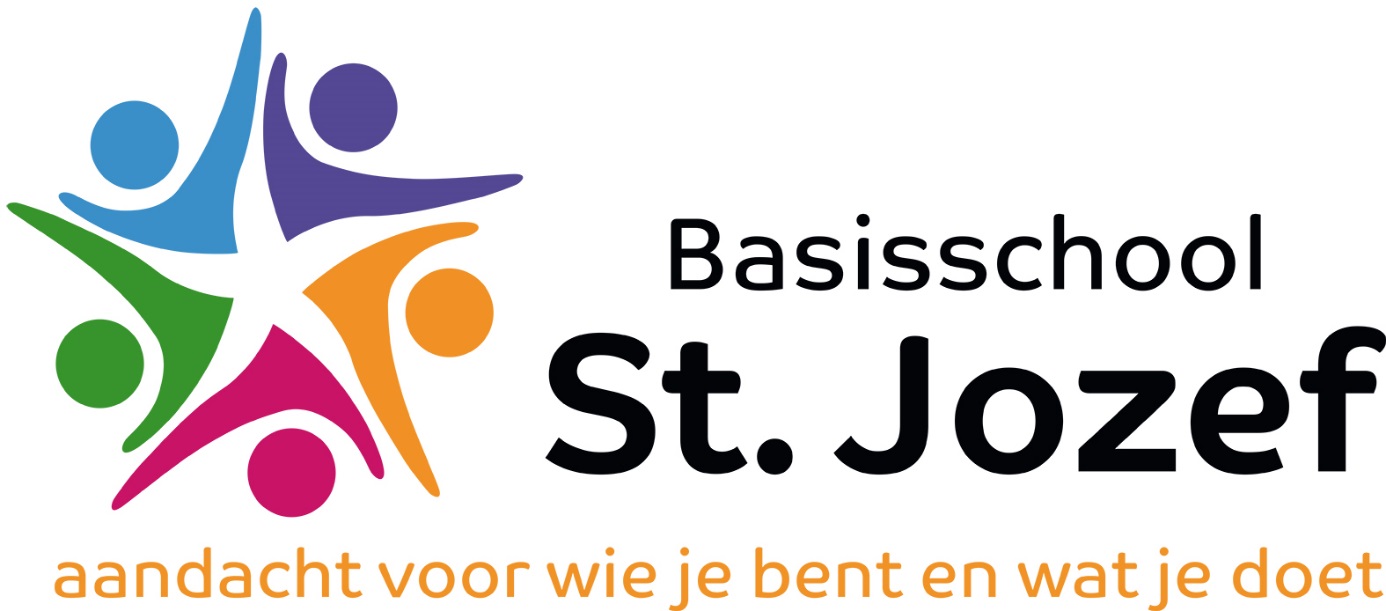 Nieuwsbrief 7 –  16 december 2021Data op een rij23 december		Kerstfeest in de avond (17.00uur)24 december		Alle leerlingen om 12.00uur vrij – kerstvakantie!10 januari		1e schooldag in 202210 februari		Studiedag – alle leerlingen hele dag vrijNieuws uit de OR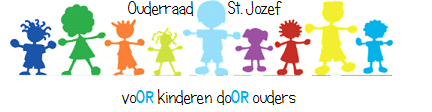 